Информационное письмо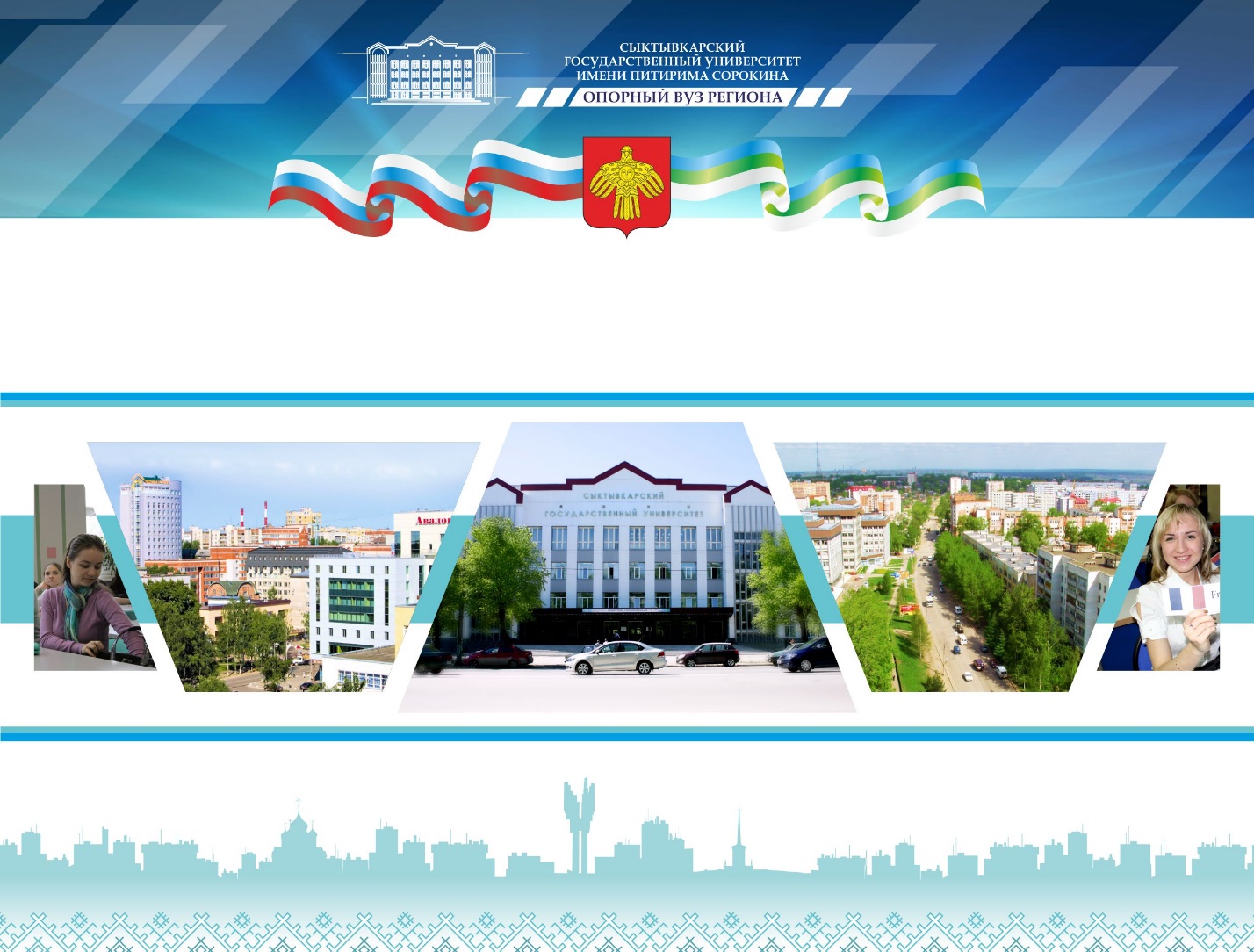 Минобрнауки РоссииФедеральное государственное бюджетное образовательное учреждение высшего образования «Сыктывкарский государственный университет имени Питирима Сорокина»(ФГБОУ ВО «СГУ им. Питирима Сорокина»)Институт иностранных языковУважаемые коллеги!Приглашаем Вас принять участие ВО ВСЕРОССИЙСКОЙ НАУЧНО-ПРАКТИЧЕСКОЙ КОНФЕРЕНЦИИ(С МЕЖДУНАРОДНЫМ УЧАСТИЕМ) ПАМЯТИ ПРОФЕССОРА Б.П. ГОДУНОВА«ПРОБЛЕМЫ МОДЕРНИЗАЦИИ ЯЗЫКОВОГО ОБРАЗОВАНИЯ. ИНОСТРАННЫЕ ЯЗЫКИ»Конференция состоится  17-18 мая 2018 г. на базе ФГБОУ ВО «СГУ имени Питирима Сорокина», г. СыктывкарК участию в Конференции приглашаются представители системы управления образованием, руководители образовательных организаций, преподаватели, аспиранты, студенты и магистранты вузов, директора, учителя школ и колледжей.В программе работы Конференции пленарное и секционные заседания, стендовые доклады, выставка современных образовательных продуктов.Рабочие языки – русский, английский, немецкий, французский.Формы участия в Конференции: очное (выступление + публикация) и заочное (публикация – только для иногородних участников).Командирование осуществляется за счет отправляющей организации.По отдельным запросам зарегистрированных участников Конференции им могут быть высланы официальные приглашения на указанную в заявке электронную почту не позднее 20 апреля 2018 г.Место проведения: Российская Федерация, Республика Коми, г. Сыктывкар, СГУ им. Питирима Сорокина, институт иностранных языков, ул. Старовского 55, (учебный корпус №2) Направления работы Конференции:Проблемы модернизации общего начального, среднего и высшего образования в современных условиях в предметной области «Иностранный язык»Инновационные технологии языкового образовательного процесса и их практическая реализацияРезультаты и эффекты апробации проектов модернизации языкового педагогического образованияПортрет современного учителя иностранного языка: воспитание, обучение, развитиеСетевое взаимодействие и современная электронная средаКомпетентностный подход в педагогическом образовании на современном этапе: профессиональные стандарты, ФГОС ООО и ФГОС ВОСистема непрерывного педагогического образования: модели и механизмы реализацииПедагогический бакалавриат: современные технологии в подготовке учителя иностранного языкаПедагогическая магистратура: пути и механизмы построения индивидуальных образовательных траекторий будущего учителя иностранного языкаПедагогическая аспирантура: соотношение фундаментальной и практической подготовкиЯзыковое педагогическое образование в глобальном информационном пространствеПо окончании Конференции участникам будут выданы сертификаты.Оргкомитет КонференцииПредседатель оргкомитета: Барышникова Юлия Юрьевна – к.филол.н., доцент, директор института иностранных языков ФГБОУ ВО «Сыктывкарский государственный университет имени Питирима Сорокина»Члены оргкомитета:Барт Мария Вячеславовна – к.филол.н., доцент кафедры лингвистики и межкультурной коммуникации, заместитель директора по учебной работе института иностранных языков ФГБОУ ВО «Сыктывкарский государственный университет имени Питирима Сорокина»Стрекалова Наталия Анатольевна – старший преподаватель кафедры лингвистики и межкультурной коммуникации, заместитель директора по воспитательной работе института иностранных языков ФГБОУ ВО «Сыктывкарский государственный университет имени Питирима Сорокина»Трофимова Юлия Ивановна – к.пед.н., доцент, заведующий кафедрой английского языка института иностранных языков ФГБОУ ВО «Сыктывкарский государственный университет имени Питирима Сорокина» Гурленов Владимир Михайлович – к.пед.н., доцент кафедры немецкого и французского языков института иностранных языков ФГБОУ ВО «Сыктывкарский государственный университет имени Питирима Сорокина» Чупрова Наталия Владимировна – старший преподаватель кафедры английского языка института иностранных языков ФГБОУ ВО «Сыктывкарский государственный университет имени Питирима Сорокина» Холопова Лариса Генриховна – старший преподаватель кафедры немецкого и французского языков института иностранных языков ФГБОУ ВО «Сыктывкарский государственный университет имени Питирима Сорокина» Секретарь:Стрекалова Наталия АнатольевнаЗаявки на участие в Конференции и материалы к публикации принимаются до 20 апреля 2018 г.  по электронной почте  modernizatsia2018@mail.ru Материалы Конференции будут опубликованы в сборнике научных статей в электронном виде. Сборник входит в Российский индекс научного цитирования (РИНЦ) www.elibrary.ru. Материалы для публикации проходят рецензирование и могут быть отклонены.Статьи принимаются на русском, английском, немецком, французском языках. Публикация статей бесплатная. Автор несет ответственность за содержание и корректность текста на иностранном языке. Статьи студентов (бакалавров и магистрантов) публикуются в соавторстве с научным руководителем.Сборник в электронном виде будет издан после проведения Конференции. Решение о включении вашего доклада в программу Конференции будет сообщено до 01 мая 2018г.Контактная информацияАдрес: 167000, г. Сыктывкар, ул. Старовского, 55, ауд. 400аСГУ им. Питирима Сорокина, институт иностранных языковТел. 8(8212) 390-343E-mail: modernizatsia2018@mail.ru Контактное лицо: Стрекалова Наталия АнатольевнаМы будем рады видеть вас в стенах СГУ им. Питирима Сорокина!Оргкомитет Конференции Заявкана участие во Всероссийской научно-практической Конференции (с международным участием)памяти Б.П. Годунова«ПРОБЛЕМЫ МОДЕРНИЗАЦИИ ЯЗЫКОВОГО ОБРАЗОВАНИЯ. ИНОСТРАННЫЕ ЯЗЫКИ»17-18 мая 2018 года (г. Сыктывкар)Примечание: Файл заявки должен иметь в названии вашу фамилию. Пример: Иванов_Заявка.docТребования к оформлению статьи:К публикации принимаются статьи объемом не менее 2 и не более 5 страниц текста. Статьи должны быть присланы на адрес modernizatsia2018@mail.ru не позднее 20 апреля 2018 г. Все присланные статьи проверяются на плагиат, при помощи сервиса: www.antiplagiat.ru. Оригинальность текста должна составлять не менее 75% от объема статьи. Для набора текста, формул и таблиц необходимо использовать редактор Microsoft Word для Windows. Перед набором текста настройте указанные ниже параметры текстового редактора: поля по 2 см; шрифт Times New Roman, размер – 14; межстрочный интервал – одинарный; выравнивание по ширине; без переносов; абзацный отступ 1 см; ориентация листа – книжная. Все рисунки и таблицы, должны быть пронумерованы и снабжены названиями или подрисуночными подписями. Список литературы не является обязательным элементом текста. Его необходимость обуславливается наличием цитат и ссылок. Список литературы оформляется в соответствии с ГОСТ Р 7.0.5 – 2008 в алфавитном порядке. Оформлять ссылки в тексте следует в квадратных скобках на соответствующий источник списка литературы, например [1, с. 277]. Источники приводятся на языке оригинала (не транслитерируются). Вначале приводятся источники на русском языке, затем на иностранных языках. Использование автоматических постраничных ссылок не допускается. Редактирование текстов статей не входит в обязанности ответственного и технического редакторов сборника, ответственность за качество предоставленных к публикации материалов полностью несет автор. Оргкомитет оставляет за собой право отклонять материалы, не соответствующие тематике Конференции, не отвечающие требованиям к оформлению или присланные после 20 апреля 2018 г.После текста статьи приводятся сведения об авторе по следующему образцу:Сведения об авторе:Иванов Алексей Иванович – доцент кафедры иностранных языков Института иностранных языков ФГБОУ ВО «СГУ им. Питирима Сорокина», кандидат филологических наук, тел. 8-906-111-1111, e-mail: ivanov@mail.ru Образец оформления:УДКМ.И. Андреева преподаватель каф. иностранных языков Казанский государственный медицинский университет г. Казань M.I. Andreeva Lecturer at Foreign Languages Department, Kazan State Medical University Kazanmmmmm@mail.ru М.И. Солнышкина д.ф.н., профессор, каф. германской филологии, Высшая школа русской и зарубежной филологии, Казанский (Приволжский) федеральный университет г. КазаньM.I.Solnyshkina Doctor of Philology, Professor, German Philology Department, Higher School of Russian and Foreign Philology, Kazan Federal UniversityKazan ssssss@yandex.ru  (на первой строке – инициалы и фамилии автора, на второй строке – должность, на третей – место работы (название организации), на четвертой – город, на последней – E-mail для контактов). Информация указывается на русском языке и на языке статьи. Выравнивание справа, кегль 14, курсив.)(1 пустая строка)EMOTIONS IN TERMS OF LINGUISTICS(заголовок статьи печатается заглавными буквами, на русском языке или на языке статьи, полужирным шрифтом, выравнивается по центру, кегль 14) (1 пустая строка)Текст текст текст текст текст текст текст текст текст текст текст текст текст текст….(1 пустая строка)1.Фамилия2.Имя3.Отчество4.Ученая степень  5.Ученое звание  6.Должность и подразделение организации7.Полное 
наименование организации8.Город, район9.Форма участия (нужное подчеркнуть)очное участие заочное участие (публикация)10.Заголовок статьи (при условии представления статьи для публикации)11.E-mail 12.Контактные телефоны (включая код населенного пункта)13.Нужна ли помощь в размещении в гостинице 14.Пожелания, примечания, 
заметки и т.п.